MATERSKÁ ŠKOLA PRI ŠAJBÁCH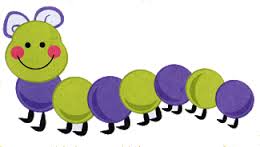 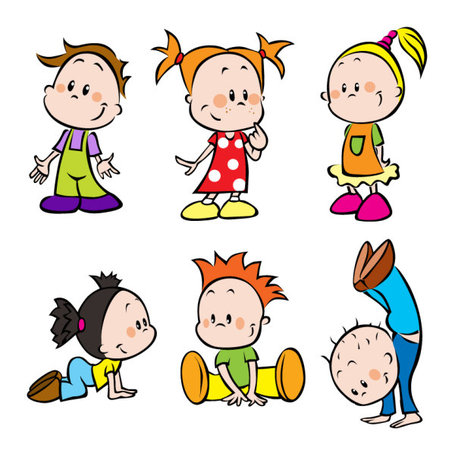 Oznamujeme rodičom, že žiadosti o prijatie dieťaťa do materskej školy (prihlášky) na školský rok 2017/2018, si môžu  stiahnuť na www.msstonozka.sk, alebo vyzdvihnúť osobne v materskej škole  Gelnická v pavilóne „B“ v pracovných dňoch od 6,30 hod – do 16,30 hod., na Priebeh zápisu:Zákonný zástupca predloží riaditeľovi písomnú žiadosť spolu s potvrdením o zdravotnom stave dieťaťa od všeobecného lekára pre deti a dorast. Ak ide o dieťa so špeciálnymi výchovnovzdelávacími potrebami, zákonný zástupca predloží okrem žiadosti a potvrdenia o zdravotnom stave dieťaťa aj vyjadrenie príslušného zariadenia výchovného poradenstva a prevencie. K overeniu údajov je potrebné poskytnúť rodný list dieťaťa a občiansky preukaz jedného zákonného zástupcu. V prípade prechodného bydliska, potvrdenie o prechodnom pobyte z ohlasovne pobytov Miestneho úradu mestskej časti Bratislava – Rača.Prevzatie žiadostí a overenie údajov zabezpečia vedúci pedagogickí zamestnanci materskej školy.Termín odovzdávania žiadostí: od 18.apríla do 28. apríla 2017 osobne v materskej škole  Gelnická v pavilóne „B“ v pracovných dňoch od 7,00 hod – do 16,00 hod.Kritéria prijatia detí do materskej školy: § 3 vyhl. č.306/08 Z.z., vyhlášky Ministerstva školstva a vedy SR č. 308/2009 Z.z.Prednostne sa prijímajú deti, ktoré dovŕšili piaty rok veku, deti  s odloženou a dodatočne odloženou povinnou školskou dochádzkou Ak materskú školu navštevuje súrodenec prihláseného dieťaťaPrihlásené dieťa je v starostlivosti osamelého zákonného zástupcuDeti, ktoré dovŕšili tri rokyV prípade voľného miesta všetky ostatné deti